МИНИСТЕРСТВО ОБРАЗОВАНИЯ И НАУКИДОНЕЦКОЙ НАРОДНОЙ РЕСПУБЛИКИГОСУДАРСТВЕННОЕ ОБРАЗОВАТЕЛЬНОЕ УЧРЕЖДЕНИЕВЫСШЕГО ПРОФЕССИОНАЛЬНОГО ОБРАЗОВАНИЯ«ДОНЕЦКИЙ НАЦИОНАЛЬНЫЙ УНИВЕРСИТЕТ» 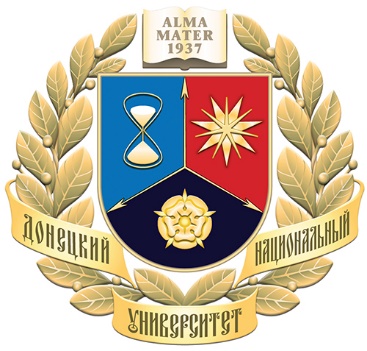 Факультет дополнительного и профессионального образования	Кафедра документоведения и библиотековедения	МЕТОДИЧЕСКИЕ РЕКОМЕНДАЦИИдля проведения практических занятий и самостоятельной работы по дисциплине «Электронные библиотеки» для студентов направления подготовки 51.03.06. Библиотечно-информационная деятельность образовательного уровня бакалавриатДонецк 2019МИНИСТЕРСТВО ОБРАЗОВАНИЯ И НАУКИДОНЕЦКОЙ НАРОДНОЙ РЕСПУБЛИКИГОСУДАРСТВЕННОЕ ОБРАЗОВАТЕЛЬНОЕ УЧРЕЖДЕНИЕВЫСШЕГО ПРОФЕССИОНАЛЬНОГО ОБРАЗОВАНИЯ«ДОНЕЦКИЙ НАЦИОНАЛЬНЫЙ УНИВЕРСИТЕТ» Факультет дополнительного и профессионального образованияКафедра документоведения и библиотековеденияМЕТОДИЧЕСКИЕ РЕКОМЕНДАЦИИдля проведения практических занятий и самостоятельной работы по дисциплине «Электронные библиотеки» для студентов направления подготовки 51.03.06. Библиотечно-информационная деятельность образовательного уровня бакалавриатДонецк 2019Методические рекомендации для проведения практических занятий и самостоятельной работы по дисциплине «Электронные библиотеки» для студентов направления подготовки 51.03.06. Библиотечно-информационная деятельность образовательного уровня бакалавриат ориентированы на формирование у студентов знаний об организации и ведении электронных библиотек, получение навыков работы в программе сканирования изданий и редактирования электронных документов.Результаты освоения данного курса предполагают знание студентами особенностей понятийного аппарата электронных ресурсов, а также электронных документов и библиотек. Методические рекомендации составлены на кафедре документоведения и библиотековедения. Составитель:Старший преподаватель Махно И.В.СодержаниеМетодические рекомендации для проведения практических занятийПри подготовке к практическим занятиям студенты руководствуются планами ПЗ. При подготовке к занятию в приоритете не столько ознакомление с текстами учебников, сколько ознакомление с разнообразными электронными ресурсами, а также вариациями электронных библиотек в сети. Оптимальный вариант готовности к занятию – ознакомление с лекцией + наличие подключенного к Интернету ПК. Студент должен владеть навыками информационного поиска.Планы практических занятийПрактическое занятие № 1Способы подбора электронных ресурсовПланПонятие «электронные ресурсы» и виды. Поиск электронных ресурсов.Отбор электронных ресурсов по заданным темам и актуальности.Отбор электронных ресурсов по месту расположения.Поиск сайтов и прочих электронных ресурсов, повышающих профессиональную компетенцию.Практическое занятие № 2Электронный документ: создание, редактированиеПланОцифровывание фонда как способ создания ЭБ. Способы оцифровкиОсобенности использования сканера для ветхих изданий.Программное обеспечение для обработки оцифрованных изображений.Обработка оцифрованных изображений. Удаление фона и других дефектов. Добавление контраста.Распознавание документов. Программы для распознания. Создание текстового шара. Форматы документов в ЭБ. Создание pdf-книг.Практическое занятие № 3Электронная библиотека: создание, ведениеПланЭтапы создания электронной библиотеки (ЭБ). Отбор документов для ЭБ.Метаданные как способ поиска документов в ЭБ. Добавление и создание метаданных. Создание pdf-книги. Навигация по документу. Организация ЭБ в традиционной библиотеке.Методические рекомендации по организации самостоятельной работы студентов по учебной дисциплинеСамостоятельная работа студентов включает в себя следующие виды работы:Подготовка к практическим занятиям (согласно планам ПЗ). Изучение списка рекомендованной литературыПодготовка к написанию контрольной работы.Подготовка к экзамену согласно контрольным вопросам для самоподготовки.Список рекомендованной литературы для самостоятельной работыАнтопольский,  А.  Б.  Электронные  библиотеки   принципы  создания  /  А.  Б.  Антопольский,  Т.  В.  Майстрович. — М.  :  Либерея-Бибинформ,2007. — 283 с.: табл.Брофи, П. Оценка деятельности библиотек: принципы и методы / П.Брофи ; науч. ред. пер. Я. Л.Шрайберг ; [пер. с англ. А. И. Земскова]. — [2-е изд., стер.]. —М.: Омега-Л, 2010. —357 с. : ил., табл. Брофи, П. Современная библиотека учебного заведения / П. Брофи ; пер. с англ. А.  Б.  Лисица, Е.  В.  Малявской  ;  науч.  ред.  пер.  Я.  Л.  Шрайберг. — М.  :  ОМЕГА-Л, 2009. — 306 с . : ил. Грибков, Д. Н. Электронные ресурсы культурно -образовательной деятельности : учеб.-метод. пособие / Д. Н. Грибков. — М. : Литера, 2010. —127 с. : ил., табл. — (Современная библиотека ; вып. 83). Земсков  А.  И. Электронная  информация  и  электронные  ресурсы:  публикации  и  документы, фонды и библиотеки / А. И. Земсков, Я. Л. Шрайберг. — М. : ФАИР, 2007. —528 с.: ил.Майстрович, Т.  В.  Электронный  документ  в  библиотеке  :  науч.-метод.  пособие  / Т.  В.  Майстрович. —М.  :  Либерея-Бибинформ,  2007. —139  с. :  ил. Управление правами в области цифровой информации : практическое руководство: [сб.статей]  /  под  ред.  П.  Педли  ;  [пер.  с  англ.  А.  И.  Земскова]  ;  науч.  ред.  пер. Я. Л. Шрайберг. —М. : Омега-Л, 2008. — 204 с. Электронные  документы:  создание  и использование  в  публичных  библиотеках:справочник / [науч. ред.: Р.С. Гиляревский, Г.Ф. Гордукалова]. — СПб.:Профессия, 2007. —663 с. : ил. Контрольные вопросы для самоподготовки к экзамену Электронная библиотека: определение, структура, классификация.Электронные библиотеки: объективные предпоссылки создания.Цели создания электронных библиотек.Социальная значимость электронных библиотек.Организация работы электронной библиотеки.Технология работы электронной библиотеки.Понятие «документ»Понятие «электронный документ».Виды электронных документов.Электронный документ как объект библиотечного дела.Мультимедийные ресурсы.Понятие «Электронный каталог». Характеристика электронных каталогов.Корпоративный католог: понятие, характеристика.Понятие и характеристика баз данных.Понятие и характеристика электронных книг.Комплектование фонда и обслуживание полнотекстовыми электронными документами.Российские электронные ресурсы.Электронные ресурсы по образованию.Справочные ресурсы для электронной библиотеки.Способы оценки удаленных ресурсов.Электронные фонды, архивы.Понятие «медиатека».Компьютерные библиотеки: пониятие, характеристика.Библиотека в Интернете: характеристика.Способы публикации материалов в Интернете.Структура типовой веб-страницы.Содержание веб-страниц.Доставка документов в электронном формате.Российские электронные ресурсы.Способы создания электронных ресурсов.Трудности, связанные с созданием электронной библиотекиДинамика изменений технологий во времени.Различие между традиционными и электронными библиотеками.Особенности создания электронних публикаций.Примеры использования электронной библотеки в традиционной. Оффлайновые и онлайновые ресурсыСпособы обработки электронныхтекстов.Предпосылки создания электронных периодических изданий.Развитие системы электронных журналов.Изменение роли книги в цивилизации.Сохранение цифрового наследия.Угрозы надежности хранения информации.Технологические аспекты сохранности электронных документов.Организационные аспекты обеспечения сохранности данных.Виртуальные хранилища: понятие, характеристика.Использование метаданных для обеспечения сохранности электронных документов.Технические средства передачи данных.Интернет как среда функционирования электронных библиотек.РУНЕТ: характеристика.Стандарты доступности и качества работы электронных ресурсов.Критерии оценки знаний, умений, навыковКритерии оценки формируются исходя из требований Порядка организации учебного процесса в государственном образовательном учреждении высшего профессионального образования «Донецкий Национальный Университет».Соответствие государственной шкалы оценивания академической успеваемости и шкалы ECTSУчебно-методическое обеспечение дисциплины:Рекомендуемая литератураОсновная:Антопольский, А. Б.   Электронные библиотеки: принципы создания : науч.-метод. пособие / А.Б. Антопольский. - М.: Либерея-Бибинформ, 2007. - 288с.Берестова, Т. Ф.   Информационное пространство библиотеки : науч.-метод. пособие /Т.Ф. Берестова. - М.: Либерея, 2007. – 238 с.Васильев, И.   Пользователи электронных ресурсов РНБ: штрихи к портрету / И.Васильев  // Библиотечное дело . - 2007. - № 8. - С.11 - 14.Воройский, Ф. С. Организационно-технологическое обеспечение работ по созданию электронных  библиотек  в  АБИС /Ф.С. Воройский //  Научные и  технические  библиотеки. —2009. —№ 1. —С. 46–53. Земсков,  А.  И.  Будущее  электронных библиотек / А.И. Земсков // Научные  и  технические библиотеки. —2009. —№  4. —С.  26–36. Земсков, А. И.   Электронная информация и электронные ресурсы : публикации и документы, фонды и библиотеки / А.И. Земсков. - М. : Фаир, 2007. - 528с.Земсков, А. И.   Электронные библиотеки : учебник для вузов / А.И. Земсков. - М. : Либерея, 2003. – 352 с.Исмагилова, А. Х. Оценка качества электронных библиотек /А.Х. Исмагилова // Научные и технические библиотеки. —2010. —№ 5. —С. 60–66. Кожевникова, Е. Web-паутина как родственная среда : виртуальная библиотека — один из ведущих компонентов электронной библиотеки вуза / Е. Кожевникова // Библиотека. —2009. —No 1.—С. 34–37 : ил. Митчелл, Э. М.   Каталогизация и организация электронных ресурсов : практ. руководство для библиотекарей / Э.М. Митчелл. - М. : Омега, 2008. - 231с.Паршукова, Г. Б.   Методика поиска профессиональной информации : учеб.-метод. пособие / Г.Б. Паршукова. - СПб. : Профессионал, 2006. - 224с.Племнек  А.  И.  Интеграция  и  корпоративность  электронных  библиотек  / А. И. Племнек, Н. В. Соколова // Университетская книга. —2010.—№ 12. —С.45–49 : ил.Романенко, В. Н.    Сетевой информационный поиск: практ. пособие / В.Н.Романенко. - СПб.: Профессия, 2005. - 288с.Симонович, С. В.   Новые возможности Интернета. Необходимый самоучитель / С.В. Симонович. - СПб. : Питер, 2008. - 480с.Симонович, С.В. Информатика: учебник для вузов / С.В. Симонович. – 3-е изд. Стандарт третьего поколения. – СПб.: Питер, 2011. – 640 с. Шрайберг  Я.  Л.  Новая  концепция  формирования  фондов  и  обслуживания пользователей  школьных  библиотек  в  информационной  (электронной)  среде  / Я. Л. Шрайберг, А. Л. Цветкова // Научные и технические библиотеки. —2011. —№ 4. —С.  52–57. ЭБС: дань моде или веление времени? // Университетская книга. —2010. —№ 7. —С. 30–40 : ил.Электронные документы : создание и использование в публичных библиотеках : спр.. - СПб. : Профессия, 2007. - 664с. Электронные библиотечные системы. https://cloud.mail.ru/public/7Qa9/6e82pLKFx/ДополнительнаяАлешин, Л. И.   Информационные технологии : учеб. пособие /Л.И. Алешин. - М. : Литера, 2008. - 424с. Алешин, Л. И.   Проектирование библиотечных АИС : учеб.-метод. пособие/Л.И. Алешин. - М. : Либерея, 2008. - 352с. Библиотеки и информационные ресурсы в современном мире науки, культуры, образования и бизнеса: программа Шестнадцатой Международной Конференции "Крым 2009". - М. : ГПНТБ России, 2009. - 218с.Грибов, В.   АИБС: новые возможности / В. Грибов // Университетская книга. - 2016. - № 10. - С.58-62.Дубай, С.   Рецепты создания электронных ресурсов / С.Дубай  // Библиотека . - 2007 . - № 5. - С.58 - 61.Калюжная  Т.  А.  Подходы  к разработке  системы  показателей  для  характеристики электронных  библиотек /  Т.  А.  Калюжная,  О.  Л.  Лаврик //  Библиосфера. —2011. —No 3. —С. 65–71.Кургина, Н.   Электроника не против печатных форм? : применение компьютерных технологий и предоставление удалённого доступа к информационным ресурсам / Н. Кургина // Библиотека. - 2012. - № 6. - С.65-67.Нохрина, В.    Использование электронных библиотек в справочно-библиографическом обслуживании / В. Нохрина // Библиография . - 2008 . - № 1. - С.11-18.Осипова,  В.  А.  Опыт  построения  современных  электронных  библиотек /В.А. Осипова   // Университетская книга. —2011. —№ 11. —С. 60–63 : ил.Серго, А. Г. Правовые вопросы электронных библиотек / А.Г.Серго// Университетская книга. —2009. —№ 5. —С. 64–65.Соколова, Н.   В поисках единого подхода. Методология создания электронной библиотеки для сферы образования  и науки / Н. Соколова // Библиотечное дело . - 2009 . - № 6. - С.20-23.Сорокин,  И.  В.  Технологии Web и Web 2.0  как  средство  интеграции  библиотек в современную  электронную среду / И.В.Сорокин // Научные и технические библиотеки. —2011. —№  3. —С.  23–31. Степанов,  В.  К.  Библиотека  в  системе  легального  распространения  цифрового  контента /В.К.Степанов // Современная библиотека. —2011. —№ 6. —С. 10–15. Столяров,  Ю.  Электронный  библиотечный  фонд /Ю.Столяров //  Вестник  библиотек  Москвы. —2009. —№  4. —С.  15–19.Стрелкова, Е.   Специфика электронных ресурсов / Е.Стрелкова  // Библиотечное дело . - 2008 . - № 1. - С.38 - 40.Шварцман  М.  Е.  Контент,  интероперабельность  и  другие  критерии  оценки электронных библиотечных систем /М.Е. Шварцман  // Библиотековедение. —2011. —№ 4. —С. 38–43.ЭБС "Лань": перезагрузка на большом экране // Университетская книга. - 2016. - № 10. - С.56-57.УТВЕРЖДЕНОНа заседании кафедры документоведения и библиотековеденияПротокол № 3 от «09» ноября 2019 г. Рекомендовано Советом факультета дополнительного и профессионального образованияПротокол № 5 от 16.12.2019Темы практических занятий 5Задания для самостоятельной работы7Критерии оценивания11Учебно-методическое обеспечение дисциплины12Оценка по шкале ECTSОценка по 100- балльной шкале, которая действует в ДонНУОценка по государственной шкале (экзамен, дифференцированный зачет)Оценка по государственной шкале (зачет)ОпределениеA90-100(5) Отлично зачтеноОтличное выполнение с незначительным количествомнеточностейB80-89(4) Хорошо зачтеноВ целом правильно выполненная работа с незначительным количествомошибок (до 10%)C75-79(4) Хорошо зачтеноВ целом правильно выполненная работа с незначительным количествомошибок (до 15%)D70-74(3) Удовлетворительно зачтеноНеплохо, но со значительнымколичеством недостатковE60-69(3) Удовлетворительно зачтеноВыполнение удовлетворяетминимальным критериямFX35-59(2) Неудовлетворительно не зачтеноС возможностью повторной сдачиF0-34(2) Неудовлетворительно не зачтеноС возможностью повторной сдачи при условии обязательного набора дополнительных баллов